Collecte pour les vocationsD'abord, il faut se rappeler que le mot vocation vient du latin « vocare » qui veut dire appeler. C'est Dieu qui nous appelle. Nous avons tous une vocation. Nous sommes tous appelés par Dieu à le servir. Selon notre âge, notre santé, nos talents, la façon de servir variera.  Notre première vocation, comme chrétien, c'est d'être baptisé, c'est-à-dire de vivre comme un enfant de Dieu. Étant baptisés, nous sommes membre d'une famille. Comme dans notre famille humaine, dans la famille de l'Église nous avons tous besoin d'accepter une responsabilité. Dans l'Église, il y a bien des façons de servir Dieu et le monde. Quand Dieu appelle, c'est pour répondre à un besoin : aider le monde à prier, faire grandir dans la foi ou la communion avec Dieu, guider une communauté chrétienne, vivre les sacrements, soutenir des gens dans le besoin, etc.  
Il y aura une collecte pour les vocations aux messes de la fin de semaine du 21 et 22 avril. Merci de votre générosité!                                 Souper bénéfice au profit des Œuvres de l’ÉvêqueSouper bénéfice le mercredi 9 mai à 18h30 à l’église Our Lady of Perpetual Help, sous la présidence de Jean-Claude Marchand. Billets disponibles auprès de la sacristine après la messe ou au presbytère au coût de 60 $ - reçu d’impôt : 30 $.Souper de l’amitiéLe souper de l’amitié sera le 28 avril prochain dès 17h30 au sous-sol de l’église Ste-Marguerite-d’Youville. Un beau moment de rencontre qui fait du bien devant un repas chaud gratuit.On t’attend avec joie !Spectacle bénéficeSpectacle bénéfice d’André Rodrigues, guitariste classique, au profit de : «À la rescousse du patrimoine» à l’église St-Joachim le 6 mai, 14h30. Billets en vente auprès de la sacristine après la messe ou au presbytère : 20 $.Venez creuser votre foi catholique en communauté Le 28 avril de 9h à 10h30 Au sous-sol de l’église Ste-Marguerite-d’Youville. Entrée libre sans inscription. Si vous avez des questions : 450-691-6600.Nous recommandons à vos prières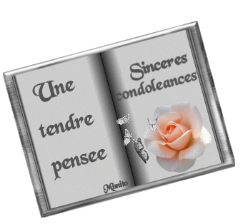 Monsieur Jean-Claude Vallée, décédé le 11 avril 2018. Ses funérailles seront célébrées dans notre paroisse samedi le 21 avril.Nos sympathies à la famille.Nouvelle lettre du PapeUn beau cadeau nous a été offert lundi dernier, 9 avril,  en la fête de l’Annonciation; la troisième exhortation apostolique du pape François, Gaudete et Exsultate (Soyez dans la Joie et l’Allégresse). Cette lettre nous redit, sur le ton de la conversation, que la sainteté est à la portée de tous.  Dès la fin de semaine du 21-22 avril, cette lettre apostolique sera offerte dans notre paroisse au coût de 6$. Ce sera une belle occasion de nourrir notre foi et de se laisser interpeller à la sainteté par notre pape François! Journée spaghetti au profit de Chez Nous SolidaireUne journée spaghetti est organisée par les Chevaliers de Colomb de Mercier du conseil 7554, au profit de la l’organisme Chez Nous Solidaire. Lieu : Centre Roger-TougasLe 15 avril de 11h à 14h et 16h à 19hLe coût des billets est de 15$ adulte et 7$ enfantPour obtenir des billets : Ginette Amyot au 450-691-1974.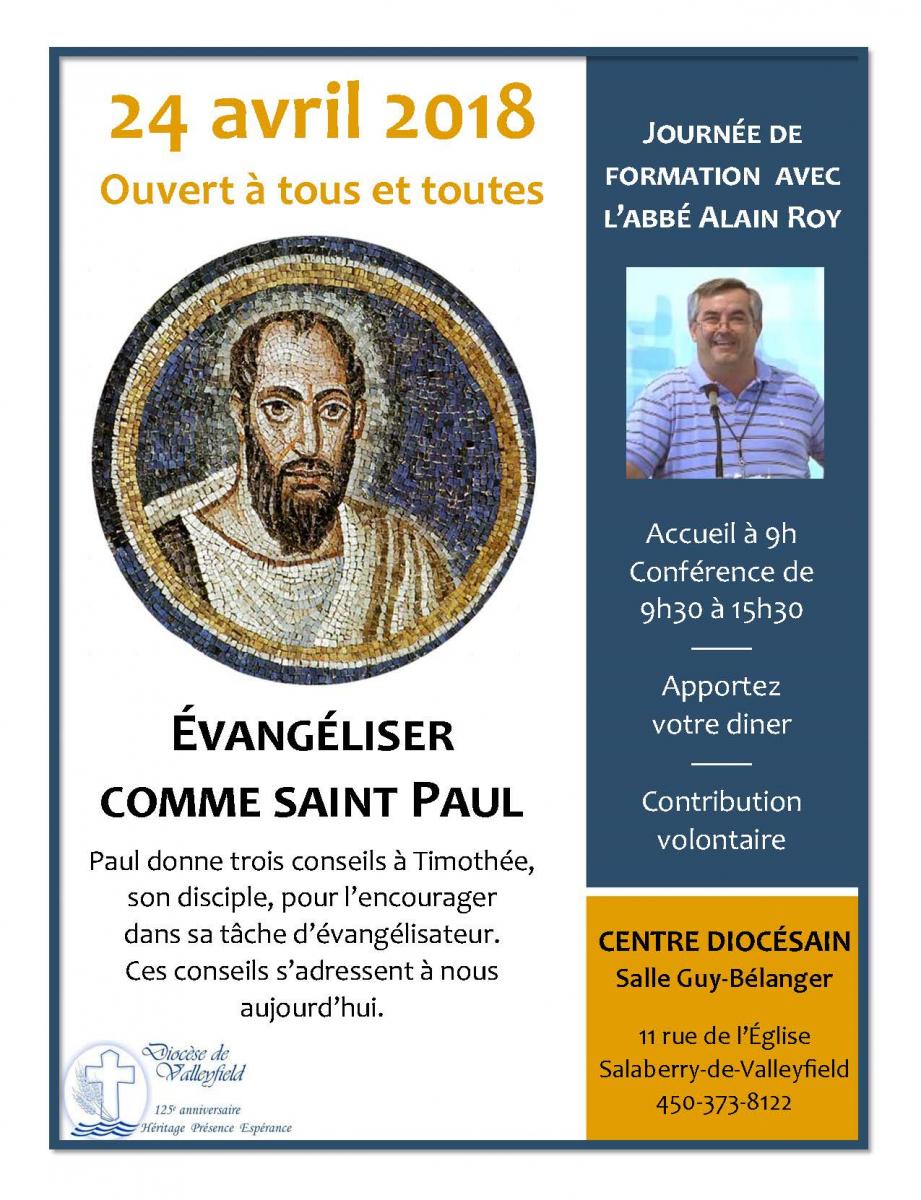 Semaines du 15 au 29 avril 2018Samedi le 14 avril 16h00	Léo Morand/ Réal Léveillé	Famille Plamondon/ Famille Plamondon	Papa, Maman, Robert et Jean-Paul/ MarcelleDimanche le 15 avril~ 3e Dimanche de Pâques 9h00	Yolande et Léopold Gauthier/ Odette et 						Normand Desrochers	Oscar et Léontine Lapointe/ Denis Lapointe	Roger Poirier/ Son épouse et ses enfants	Huguette Thibert-Huot/ Ginette Amyot	Mercredi le 18 avril~ Bienheureuse Marie-Anne Blondin19h30	Défunts famille Grondin/ Christiane et Robert LegaultSamedi le 21 avril 16h00	Roger Léveillé-5e ann./ Son épouse et ses enfants	Famille Blanchard et Lazure/ Lyse et AndréDimanche 22 avril~ 4e Dimanche de Pâques9h00	Yves St-Pierre/ Line	M.Mme Joseph Desparois, Gisèle, Armand, Dominique,	Paul et Pierrette/Leur fils Jean-Claude	Adrienne et Alfred Desrochers/ Leurs enfants	Johanne Vinette-1er ann./ Famille Vinette	Thérèse Ducharme-Beauséjour/ Sa familleMercredi le 25 avril~ Saint-Marc19h30	Thérèse Paquette/ Société St-Jean-BaptisteSamedi le 28 avril 16h00	Jacqueline Vallée-Desparois/ Offrandes aux funérailles	Léo Morand/ Georgette Mayer	Huguette Lazure/ Société St-Jean-BaptisteDimanche le 29 avril~ 5e Dimanche de Pâques 9h00	Claire Monette/ Son fils Daniel	Oscar et Léontine Lapointe/ Denis Lapointe		Alice Dextras/ Offrandes aux funéraillesPRIÈRES ET ADORATIONSte-Marguerite-d’Youville : lundi soir, adoration à 19 h30			 Mercredi après la messe, de 9h à 17hSte-Philomène : mercredi après la messe de 20h à 21h00	1er vendredi  du  mois;  adoration de 10h00 à 12h00St-Joachim : jeudi matin après la messe, de 9h à 10h00Quêtes :	31 mars et 1 avril :	955,85 $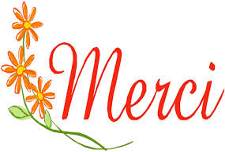 	7 et 8 avril :	576,40 $	Terre Sainte :	155,70 $